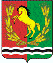 АДМИНИСТРАЦИЯ МУНИЦИПАЛЬНОГО ОБРАЗОВАНИЯ ВОЗДВИЖЕНСКИЙ СЕЛЬСОВЕТ  АСЕКЕЕВСКОГО  РАЙОНА  ОРЕНБУРГСКОЙ  ОБЛАСТИ П О С Т А Н О В Л Е Н И Е17.02.2014   				                                                                      № 05-пс. ВоздвиженкаО создании и содержании в целях гражданской обороны запасов материально-технических, продовольственных, медицинских и иных средств  В соответствии с   Федеральным   Законом  от 12 февраля 1998 года № 28-ФЗ «О гражданской обороне», п.23 ст. 14 Федерального Закона от 6 октября 2003 года № 131-ФЗ «Об общих принципах организации местного самоуправления в РФ», во исполнение Постановления Правительства Российской Федерации от 27 апреля 2000 года № 379 «О накоплении, хранении и использовании в целях гражданской обороны запасов материально-технических, продовольственных, медицинских и иных средств», в целях осуществления мероприятий по гражданской обороне на территории муниципального  образования  Воздвиженский сельсовет, руководствуясь Уставом муниципального образования Воздвиженский сельсовет постановляю:1. Утвердить Положение о создании, накоплении, хранении и использовании в целях гражданской обороны запасов материально-технических, продовольственных, медицинских и иных средств  в муниципальном образовании Воздвиженс кий сельсовет (далее Положение) согласно приложению № 1.2. Утвердить номенклатуру создаваемых в целях гражданской обороны запасов материально-технических, продовольственных, медицинских и иных средств, накапливаемых администрацией муниципального образования Воздвиженский сельсовет, согласно приложению  № 2.3. Рекомендовать руководителям предприятий, учреждений и организаций создать соответствующий запас материально-технических, продовольственных, медицинских и иных средств в целях гражданской обороны. 4. Постановление вступает в силу  после его официального обнародования.Глава муниципального образования                                                              А.Н. ТураевРазослано: в дело, прокурору района, в бухгалтерию. Положениео создании, накоплении, хранении и использовании в целях гражданской обороны запасов материально-технических, продовольственных, медицинских и иных средств в муниципальном образовании  Воздвиженский сельсовет1. Настоящее Положение разработано в соответствии с Федеральным законом от 12.02.98 № 28-ФЗ «О гражданской обороне», постановлением Правительства Российской Федерации от 27.04.2000 № 379 «О накоплении, хранении и использовании в целях гражданской обороны запасов материально-технических, продовольственных, медицинских и иных средств» и иными актами законодательства.2. Запасы материально-технических, продовольственных, медицинских и иных средств в целях мероприятий гражданской обороны (далее – запасы) создаются заблаговременно в целях экстренного привлечения необходимых средств в случае возникновения опасности при ведении военных действий или вследствие этих действий и включают продовольствие, пищевое сырье, медицинское имущество, медикаменты, транспортные средства, средства связи, строительные материалы, топливо, средства индивидуальной защиты и другие материальные ресурсы.3. Запасы предназначены для первоочередного обеспечения населения в военное время, а также для оснащения нештатных аварийно-спасательных формирований (далее – НАСФ) при проведении аварийно-спасательных и других неотложных работ в случае возникновения опасности при ведении военных действий или вследствие этих действий.3.1.Запасы материально-технических средств включают в себя специальную и автотранспортную технику, средства малой механизации, приборы, оборудование и другие средства, предусмотренные табелями оснащения НАСФ.3.2.Запасы продовольственных средств включают в себя крупы, муку, мясные, рыбные и растительные консервы, соль, сахар, чай и другие продукты.3.3.Запасы медицинских средств включают в себя медикаменты, дезинфицирующие и перевязочные средства, медицинские препараты, индивидуальные аптечки, а также медицинские инструменты, приборы, аппараты, передвижное оборудование и другие изделия медицинского назначения.3.4.Запасы иных средств включают в себя вещевое имущество, средства связи и оповещения, средства радиационной, химической и биологической защиты, отдельные виды топлива, спички, табачные изделия, свечи и другие средства.4. Номенклатура и объемы запасов определяются с учетом методических рекомендаций, разработанных Министерством Российской Федерации по делам гражданской обороны, чрезвычайным ситуациям и ликвидации последствий стихийных бедствий.При определении номенклатуры и объемов запасов должны учитываться имеющиеся материальные ресурсы, накопленные для ликвидации чрезвычайных ситуаций природного и техногенного характера.Номенклатура и объемы запасов для обеспечения НАСФ определяются исходя из норм оснащения и потребности обеспечения их действий в соответствии с планами гражданской обороны. 5. Запасы накапливаются заблаговременно в мирное время в объемах, определяемых создающими органами местного самоуправления и организациями, и хранятся в условиях, отвечающих установленным требованиям по обеспечению их сохранности. Не допускается хранение запасов с истекшим сроком годности.  6. Резерв гражданской обороны  муниципального образования Воздвиженский сельсовет состоит из: местного резерва, создаваемого за счет местного бюджета, и объектового резерва, создаваемого организациями, продолжающими свою деятельность в военное время, за счет собственных средств. Местный резерв состоит из запасов продовольствия, вещевого имущества, инженерного имущества и инструмента, медицинского имущества и медикаментов, средств связи, индивидуальных средств защиты и горюче-смазочных материалов. 7. Номенклатура и объемы запасов материальных средств местного резерва утверждаются главой муниципального образования и устанавливаются исходя из возможного характера военных действий на территории  муниципального образования, величины возможного ущерба объектам экономики и инфраструктуры, природных, экономических и иных особенностей территории, условий размещения организаций, а также норм минимально необходимой достаточности запасов в военное время. При определении номенклатуры и объемов запасов необходимо учитывать имеющиеся материальные ресурсы, накопленные для ликвидации последствий чрезвычайных ситуаций природного и техногенного характера.8. Объёмы объектовых запасов гражданской обороны утверждаются руководителями организаций.9. Запасы материально-технических, продовольственных, медицинских и иных средств в целях гражданской обороны размещаются как на объектах специально предназначенных для их хранения и обслуживания, так и на базах и складах промышленных, транспортных, сельскохозяйственных, снабженческо-бытовых, торгово-посреднических и иных предприятий и организаций независимо от их форм собственности, где гарантирована их безусловная сохранность и откуда возможна их оперативная доставка в районы проведения мероприятий гражданской обороны.10. Запасы используются для первоочередного обеспечения населения в военное время, а также при проведении аварийно-спасательных и других неотложных работ на территории района в случае возникновения опасности при ведении военных действий или вследствие этих действий.Использование запасов в целях гражданской обороны осуществляется на основании решения главы муниципального образования и органов, создавших запасы как на безвозмездной основе, так и на основании муниципального контракта с Асекеевским потребительским обществом «На поставку, ответственное хранение и заимствование материальных ресурсов резерва администрации Воздвиженского сельсовета»В мирное время запасы могут быть использованы по решению главы муниципального образования  для защиты населения в случае возникновения чрезвычайных ситуаций.11.Финансирование работ по накоплению, хранению и использованию запасов осуществляется из соответствующих бюджетов, за счет средств организаций по статье "Гражданская оборона"Объем финансовых средств, необходимых на приобретение продукции резервов материальных ресурсов, определяется с учетом возможного изменения рыночных цен на материальные ресурсы, а также расходов, связанных с формированием, размещением, хранением и восполнением резервов. 12. Допускается вместо приобретения и хранения отдельных видов материальных ценностей (горюче-смазочные материалы, продовольствие, строительные материалы и др.) заключение специальных контрактов на экстренную их поставку с предприятиями, базами, складами, имеющими эти ценности в постоянном наличии или обращении. В этом случае заказчик направляет денежные средства, предназначенные на закупку этого вида материальных ценностей, для оплаты согласно заключенным контрактам после фактической их поставки. 13. Учет и отчётность, контроль за созданием, хранением, использованием и восполнением запасов в целях гражданской обороны осуществляет администрация  муниципального образования в порядке, установленном действующим законодательством.14. Предприятия, учреждения и организации, на складских площадях которых хранятся запасы, ведут их количественный и качественный учет наличия и состояния в установленном порядке.15. Должностные лица и граждане, не выполняющие требования настоящего Положения, несут материальную, административную и иную ответственность в соответствии с действующим законодательством.Номенклатура запасов материально-технических, продовольственных, медицинских и иных средств, для обеспечения мероприятий гражданской обороныПриложение №  1 к постановлению главы сельсовета № 05-п от 17.02.2014г. Приложение  № 2 к постановлению № 05-п от 17.02.2014г.главы администрации Наименование материальных ресурсов1. ПродовольствиеМука пшеничная 2 сортаКрупы Макаронные изделияДетское питаниеМясные консервыРыбные консервыКонсервы молочныеМасло растительноеСольСахарЧай Вода питьевая2. Вещевое имущество и предметы первой необходимостиПалатки Кровати раскладныеОдеялаСпальные мешкиМатрасыПодушкиПостельные принадлежности (простыни, наволочки, полотенца)Печи, агрегаты отопительныеТепловые пушкиОдежда теплая, специальнаяОбувь резиноваяОбувь утепленнаяРукавицы брезентовыеПосудаРукомойникиМыло и моющие средстваКеросиновые лампыСвечиСпичкиПилы поперечныеФляги металлические3. Строительные материалыЛес строительныйПиломатериалыЦементРубероидШиферСтеклоАрматураУголокГвоздиСкобы строительныеПроволока крепежнаяПровода и кабели4. Медикаменты и медицинское имуществоМедикаментыМедицинское имущество и оборудование5. НефтепродуктыАвтомобильный бензинДизельное топливоМасла и смазки6. Средства индивидуальной защиты, приборы дозиметрического и химического контроляПротивогаз детский ПДФ -2Д, ПДФ-2ШПротивогаз ГП-5, ГП-7Костюм защитный Л-1Радиометр ДП-5, ДКГК-т индивид. дозиметров ДП-24 ВПХР7. Средства связи и оповещенияЭлектромегафон   Телефонный аппаратТелефонный кабель